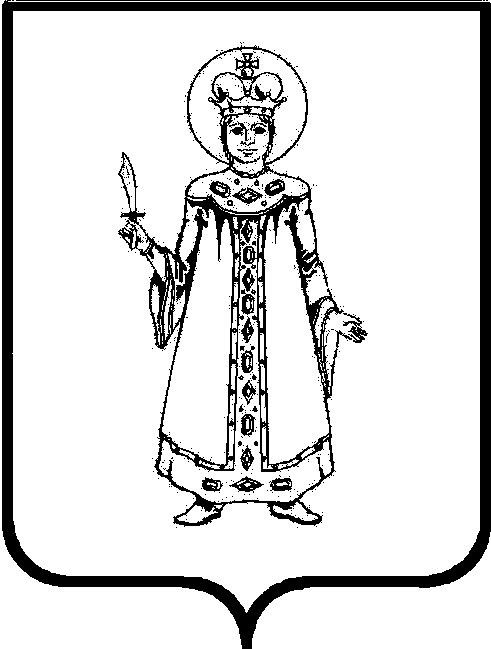 О предоставлении разрешения на условно разрешенный вид использования земельного участкаВ соответствии с Градостроительным кодексом Российской Федерации, Федеральным законом от 06.10.2003 №131-ФЗ «Об общих принципах организации местного самоуправления в Российской Федерации», Уставом Угличского муниципального района, решениями Думы Угличского муниципального района Ярославской области от 30.09.2021 №845 «О внесении изменения в решение Думы Угличского муниципального района от 17.06.2010 №213 «Об отмене решения Думы Угличского муниципального района от 24.12.2009 №164 и утверждении Правил землепользования и застройки Улейминского сельского поселения Угличского муниципального района», от 26.06.2018 №315 «Об утверждении Положения об организации и проведении публичных слушаний по вопросам градостроительной деятельности на территории Угличского муниципального района», на основании выписок из единого государственного реестра недвижимости об основных характеристиках и зарегистрированных правах на объекты недвижимости, по собственной инициативе Администрации Угличского муниципального района, Администрация Угличского муниципального районаПОСТАНОВЛЯЕТ:Предоставить разрешение на условно разрешенный вид использования земельного участка с кадастровым номером 76:16:010328:960, расположенного по адресу: Ярославская область, Угличский муниципальный район, с. Улейма – «религиозное использование».Опубликовать настоящее постановление в «Угличской газете» и разместить на официальном сайте Угличского муниципального района http://uglich.ru.Контроль за исполнением настоящего постановления возложить на первого заместителя Главы Администрации района – начальника Управления жилищно-коммунального комплекса и строительства Администрации района Задворнову О.В.Настоящее постановление вступает в силу после его официального опубликования.И.о. Главы района								         О.В. Задворнова